ЗАДАНИЕ    ДМ-02-8к курсовой работе Студент группа  1. Исходные данные:2. Выполнить:- кинематическо – силовой расчет привода (в т.ч. выбор двигателя);- выбор зубчатого цилиндрического одноступенчатого горизонтального редуктора;- расчет цепной передачи; - выбор стандартной муфты;3.Схема приводного устройства ленточного транспортера:4. Дополнительные данные:- количество изделий в серии – 100;- передаточное отношение цепной передачи назначить из диапазона iцп =2,0…2,5;- на заводе – изготовителе отсутствует технологическое оборудование для финишной обработки зубьев колес редуктора при твердости их поверхностей  ≥HRCЭ45.     тяговое усилие на приводном  барабане транспортера Ft , Кн                    2,5скорость ленты транспортера V, м/с             1,0диаметр приводного барабана  D, мм            350требуемый ресурс привода  Lh, ч             20000режим работы (нагрузки) привода                     постоянный (NR=0)тип ленты транспортера                       Лента 3-b-5-БКНЛ-150-2-В ГОСТ 20-76ширина ленты b, мм                                        5001. Электродвигатель2. Цепная передача3. Редуктор4. Муфта5. Приводной вал транспортера    с тяговым барабаном6. Рама или плита 7. Лента транспортера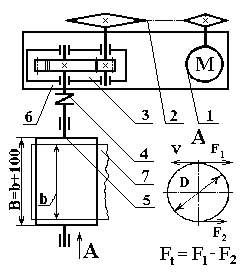 